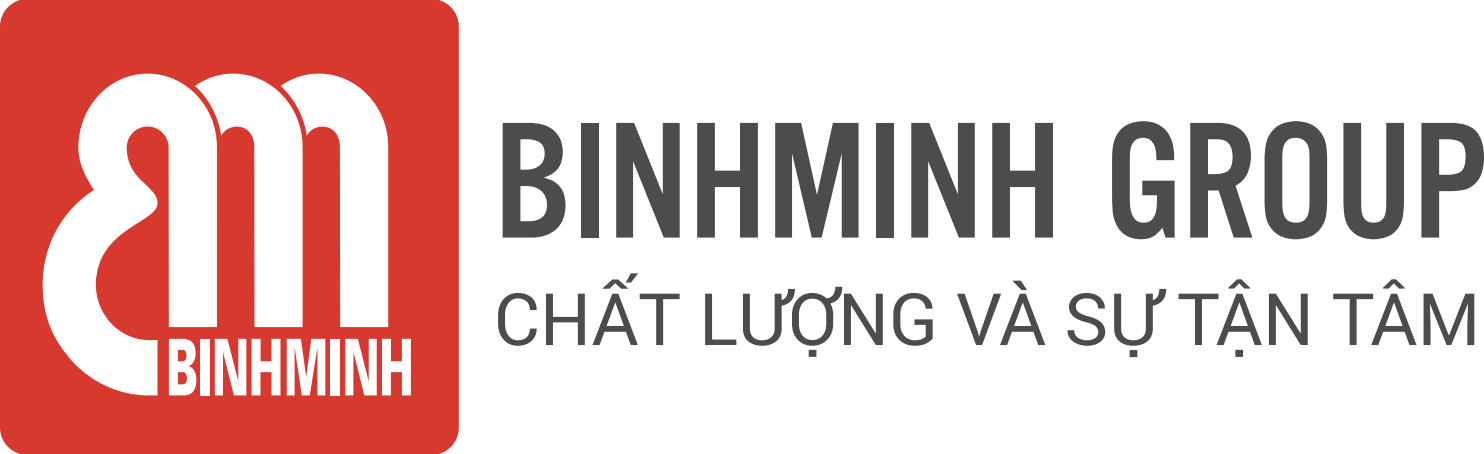 PHIẾU TỔNG HỢP NỘI DUNG BÀI HỌC LỚP 4, CHƯƠNG TRÌNH TIẾNG ANH UNIT 15: WHEN’S CHILDREN’ S DAY?(Bài 15: KHI NÀO LÀ NGÀY THIẾU NHI?)-------------------------------- Lesson objectives (Mục tiêu bài học) ● To practice asking and answering questions about when a festival is (thực hành hỏi đáp về khi nào lễ hội diễn ra)● To practice asking and answering questions about what people do at a festival. (thực hành hỏi đáp về mọi người làm gì tại một lễ hội) ● To identify cl, fl (nhận biết cl, fl)Lesson content (Nội dung bài học)Vocabulary ( Từ Vựng).Mid-Autumn Festival: Lễ hội Trung ThuEaster: Lễ Phục sinhThanksgiving: Lễ Tạ ơnInternational Women’s Day: Ngày Quốc tế Phụ Nữjoin the School Lantern Parade:tham gia lễ rước đèn lồng ở trườngeat moon cakes: ăn bánh trung thudecorate the eggs/ the house: trang trí quả trứng/ ngôi nhàmake a lantern: làm đèn lồngNew Year: năm mớiChildren’s Day: Ngày Thiếu nhiTeacher’s Day: Ngày nhà giáoChristmas: Giáng sinhmake banh chung: làm bánh chưngdecorate the house: trang trí nhà cửawatch firework displays: xem bắn pháo hoavisit grandparents: thăm ông bàget lucky money: nhận tiền lì xìwear new clothes: mặc quần áo mớiStructures (Cấu trúc câu)● When is Children’s Day? (Ngày Thiếu nhi vào ngày nào?)- It’s in June. (Nó vào Tháng Sáu)- It’s on the first of June. (Nó là ngày mùng 1 tháng Sáu)● What do you do at Tet? (Bạn làm gì vào dịp Tết?)- I make banh chung (Tôi làm bánh chưng)● What is (Tet)? ((Tết) là gì?) - It’s a (big festival in Viet Nam) (Đó là một (lễ hội lớn ở Việt Nam))● When is (Children’s Day)? (Khi nào là (Ngày Thiếu nhi)?)- It’s in (June)/ It’s on (the first of June). (Nó vào (tháng Sáu)/ Nó vào (ngày mùng 1 tháng Sáu))● What do you do at (Tet)? (Bạn thường làm gì vào ( dịp Tết)?)- I (make banh chung) (Tôi (làm bánh chưng))Homelink (Dặn dò về nhà)Các con học thuộc và luyện viết từ vựng.Luyện nói từ vựng và cấu trúcLuyện tập/ thực hành những bài tập còn lại con chưa hoàn thiện trên lớp trang 12, 13. Trân trọng cảm ơn sự quan tâm, tạo điều kiện của các Thầy/Cô và Quí vị PHHS trong việc đồng hành cùng con vui học